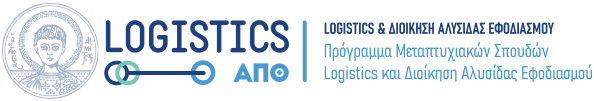 ΑΡΙΣΤΟΤΕΛΕΙΟ ΠΑΝΕΠΙΣΤΗΜΙΟ ΘΕΣΣΑΛΟΝΙΚΗΣΠΡΟΓΡΑΜΜΑ ΜΕΤΑΠΤΥΧΙΑΚΩΝ ΣΠΟΥΔΩΝ«ΕΦΟΔΙΑΣΤΙΚΗ ΚΑΙ ΔΙΟΙΚΗΣΗ ΑΛΥΣΙΔΑΣ ΕΦΟΔΙΑΣΜΟΥ»Ημερολόγιο Ακαδημαϊκού Έτους 2020-2021Χειμερινό ΕξάμηνοΔιάρκεια μαθημάτων (13 εβδομάδες): 
Δευτέρα 12/10/2020 - Παρασκευή 22/1/2021Εβδομάδα αναπληρώσεων: Δευτέρα 25/1/2021 - Παρασκευή 29/1/2021Εξετάσεις (2 εβδομάδες): Δευτέρα 1/2/2021 - Παρασκευή 12/2/2021Επαναληπτικές εξετάσεις (1 εβδομάδα): Δευτέρα 15/2/2021 - Παρασκευή 19/2/2021Αργίες:Δευτέρα 26/10/2020  (Εορτή Αγ. Δημητρίου)Τετάρτη 28/10/2020  (Εθνική Εορτή)Τρίτη 17/11/2020 (Επέτειος Πολυτεχνείου)Πέμπτη 24/12/2020 - Πέμπτη 7/1/2021 (Διακοπές Χριστουγέννων) Εαρινό ΕξάμηνοΔιάρκεια μαθημάτων (13 εβδομάδες): 
Δευτέρα 22/2/2021 - Παρασκευή 4/6/2021Εβδομάδα αναπληρώσεων: Δευτέρα 7/6/2021 - Παρασκευή 11/6/2021 Εξετάσεις (2  εβδομάδες): Δευτέρα 14/6/2021 - Παρασκευή 25/6/2021 Επαναληπτικές εξετάσεις (1 εβδομάδα): Δευτέρα 13/9/2021 - Παρασκευή 17/9/2021 Αργίες:Πέμπτη 11/3/2021 - Τρίτη 16/3/2021 (Αργίες Καθαρής Δευτέρας)Πέμπτη 25/3/2021 (Εθνική Εορτή)Δευτέρα 26/4/2021 - Παρασκευή 7/5/2021 (Διακοπές Πάσχα)Δευτέρα 21/6/2021 (Αγ. Πνεύματος)